ESCRIU PARAULES BONIQUES AMB DISSENYS BEN ORIGINALS.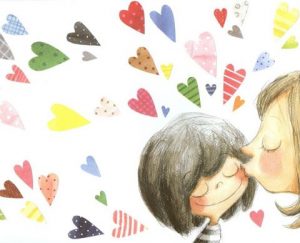 